Караваевский вестникИнформационный бюллетеньучредители: Совет депутатов  и администрация Караваевского сельского поселенияКостромского муниципального района Костромской областиСодержание***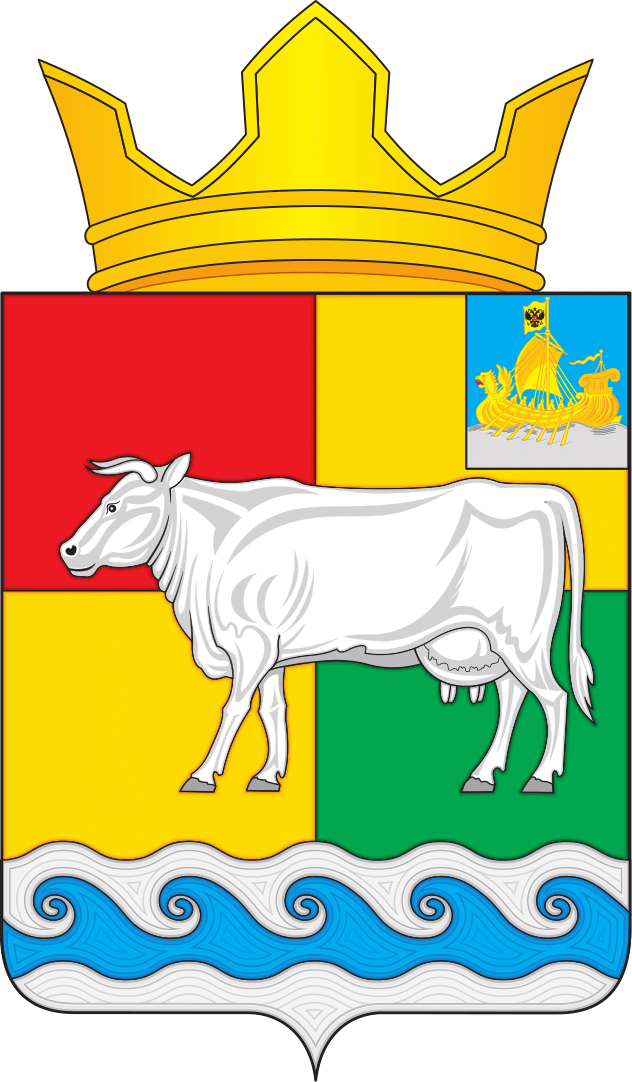 АДМИНИСТРАЦИЯ КАРАВАЕВСКОГО СЕЛЬСКОГО ПОСЕЛЕНИЯКОСТРОМСКОГО МУНИЦИПАЛЬНОГО РАЙОНА КОСТРОМСКОЙ ОБЛАСТИП О С Т А Н О В Л Е Н И Е«30» января  2020 г. №  9                                                                      п. КараваевоОб утверждении стоимости и требованийк качеству услуг, предоставляемых согласногарантированному перечню услуг по погребениюВ соответствии с Федеральным законом от 06.10.2013 г. № 131-ФЗ «Об общих принципах организации местного самоуправления Российской федерации», ст.9 и ст.12 Федерального закона от 12.01.1996 года 8-ФЗ «О погребении и похоронном деле», руководствуясь Постановлением Правительства РФ от 29.01.2020г. № 61 «Об утверждении коэффициента индексации выплат, пособий и компенсаций в 2020 году»администрация ПОСТАНОВЛЯЕТ:1.Утвердить:1.1. Предельный размер стоимости услуг, предоставляемых согласно гарантированному перечню услуг по погребению на 2020 год, подлежащей возмещению специализированной службе по вопросам похоронного дела 1,03, а также предельный размер социального пособия в размере 6124 рубля 86 копеек на одно погребение;1.2. Гарантированный перечень услуг по погребению на 2020 год (согласно приложению).	2.Считать утратившими силу:	2.1.Постановление администрации Караваевского сельского поселения от 12.12.2014 № 106 «Об утверждении стоимости и требований к качеству услуг, предоставляемых согласно гарантированному перечню услуг по погребению»; 	2.2. Постановление администрации Караваевского сельского поселения от 22 декабря 2015г. № 117 «Об утверждении стоимости и требований к качеству услуг, предоставляемых согласно гарантированному перечню услуг по погребению»; 	2.3. Постановление администрации Караваевского сельского поселения от 23 декабря 2016г. № 220 «Об утверждении стоимости и требований к качеству услуг, предоставляемых согласно гарантированному перечню услуг по погребению»;	2.4. Постановление администрации Караваевского сельского поселения от 01 февраля 2017г № 5 «О внесении изменений и дополнений в постановление администрации Караваевского сельского поселения от 23 декабря 2016г. № 220 «Об утверждении стоимости и требований к качеству услуг, предоставляемых согласно гарантированному перечню услуг по погребению»;	2.5. Постановление администрации Караваевского сельского поселения от 06 февраля 2018г № 11 «Об утверждении стоимости и требований к качеству услуг, предоставляемых согласно гарантированному перечню услуг по погребению».2.6. Постановление администрации Караваевского сельского поселения от 01 февраля 2019г № 6 «Об утверждении стоимости и требований к качеству услуг, предоставляемых согласно гарантированному перечню услуг по погребению».	3.Настоящее постановление вступает в силу с 01 февраля 2020г. и подлежит официальному опубликованию в информационном бюллетене «Караваевский вестник».Глава Караваевского сельского поселения                                           Е.А. ШиловаПриложение №1УТВЕРЖДЕНпостановлением администрацииКараваевского сельского поселенияКостромского муниципального района Костромской областиот 30 января 2020г. № 9РАСЧЕТстоимости услуг по погребению, предоставляемых населению
Караваевского сельского поселения
согласно гарантированному перечню услуг по погребениюИнформационный бюллетень учрежден Советом депутатов и администрацией Караваевского сельского поселения.Тираж  5 экз.,   Адрес: Костромская область, Костромской  район, п. Караваево,  ул. Штеймана,  д.5Выходитс 27  сентября 2006 года№ 1,  30 января 2020  годаБюллетень  выходит по мере необходимостиПостановление администрации Караваевского сельского поселения Костромского муниципального района Костромской области от 30.01.2020 года № 9 «Об утверждении стоимости и требований к качеству услуг, предоставляемых согласно гарантированному перечню услуг по погребению………………………………………………………………………………………………..1Постановление администрации Караваевского сельского поселения Костромского муниципального района Костромской области от 30.01.2020 года № 9 «Об утверждении стоимости и требований к качеству услуг, предоставляемых согласно гарантированному перечню услуг по погребению………………………………………………………………………………………………..1Постановление администрации Караваевского сельского поселения Костромского муниципального района Костромской области от 30.01.2020 года № 9 «Об утверждении стоимости и требований к качеству услуг, предоставляемых согласно гарантированному перечню услуг по погребению………………………………………………………………………………………………..1Постановление администрации Караваевского сельского поселения Костромского муниципального района Костромской области от 30.01.2020 года № 9 «Об утверждении стоимости и требований к качеству услуг, предоставляемых согласно гарантированному перечню услуг по погребению………………………………………………………………………………………………..1Постановление администрации Караваевского сельского поселения Костромского муниципального района Костромской области от 30.01.2020 года № 9 «Об утверждении стоимости и требований к качеству услуг, предоставляемых согласно гарантированному перечню услуг по погребению………………………………………………………………………………………………..1№Наименование услугиСтоимость набора услуг (в рублях)1Гроб деревянный2828,862Доставка гроба и других ритуальных принадлежностей6183Перевозка тела умершего (услуга автокатафалка)6184Захоронение2060Стоимость гарантированного перечня услуг6124,86